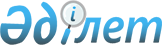 Об утверждении Правил содержания собак, кошек и хищных животных
					
			Утративший силу
			
			
		
					Решение маслихата Карабалыкского района Костанайской области от 18 июля 2003 года № 174. Зарегистрировано Департаментом юстиции Костанайской области 4 августа 2003 года № 2405. Утратило силу - Решением маслихата Карабалыкского района Костанайской области от 5 ноября 2009 года № 210

      Сноска. Утратило силу - Решением маслихата Карабалыкского района Костанайской области от 05.11.2009 № 210.      Примечание РЦПИ.

      В тексте сохранена авторская орфография и пунктуация.

      В соответствии с подпунктом 8 пункта 1 статьи 6 Закона Республики Казахстан "О местном государственном управлении в Республике Казахстан" от 23 января 2001 года № 148, Законом Республики Казахстан "О Ветеринарии" от 10 июля 2002 года № 339, пунктом 2 статьи 3, статьи 311 Кодекса Республики Казахстан "Об административных правонарушениях" от 30 января 2001 года № 155 и с учетом разработанных правил Карабалыкский районный маслихат      РЕШИЛ:

      1. Утвердить Правила содержания собак, кошек и хищных животных (приложение).      Председатель

      пятнадцатой сессии       Секретарь

      районного маслихата 

Утверждены                   

решением пятнадцатой сессии  

второго созыва Карабалыкского

районного маслихата          

от 18 июля 2003 года № 174    Правила

содержания собак, кошек и хищных животных      1. В населенных пунктах содержать собак только на изолированной территории (хорошо огражденных дворах или вольерах) или на привязи.

      2. При проживании в коммунальных квартирах не содержать собак и кошек в местах общего пользования (кухни, коридоры, лестничные площадки, чердаки, подвалы) и соблюдать установленные Правила содержания животных в квартирах.

      3. Выводить собак из жилых изолированных помещений и территории в общие дворы или на улицу только на коротком поводке или наморднике. Без паводков и намордников разрешается содержать собак только при отарах и гуртах животных, во время натаски, на охоте, на учебных дрессировочных площадках, при оперативном использовании специальными организациями.

      4. О заболевании и падеже собаки (кошки) немедленно сообщать в ветеринарные заведения. А в случае укуса собакой (кошкой) людей или животных в медицинские ветеринарные учреждения.

      5. По указанию ветеринарной службы представлять собак (кошек) для обследования и прививок против бешенства и лечебных профилактических обработок.

      6. Продажа, покупка, а также перевозка собак в другие области республики всеми видами транспорта разрешается при наличии ветеринарного свидетельства с отметкой в нем о проведенной вакцинации против бешенства не более чем за двенадцать месяцев и не менее чем за тридцать дней до вывоза. 

      7. Собаки, независимо от их породы и назначения находящиеся (даже с ошейниками, жетонами и в намордниках) без владельцев на улицах, рынках, в скверах, садах, на бульварах городском транспорте и других общественных местах, а также бездомные кошки считаются бродячими и подлежат отлову.

      8. Владельцы собак обязаны содержать их на привязи с обязательной табличкой на воротах "Осторожно, собака". При выгуле собак должна быть обеспечена безопасность населения и домашних животных.

      9. Собаки (кошки) и другие животные, покусавшие людей и животных, подлежат немедленной доставке владельцем или специальной бригадой по отлову бродячих собак и кошек в ветеринарные учреждения для осмотра и карантина в течении десять дней. Собаки (кошки), вторично покусавшие людей вследствие несоблюдения Правил их содержания, подлежат изъятию.

      Нарушение настоящих правил влечет предупреждение или штраф на граждан или должностных лиц, согласно статьи 311 Кодекса Республики Казахстан "Об административных правонарушениях" от 30 января 2001 года № 155.
					© 2012. РГП на ПХВ «Институт законодательства и правовой информации Республики Казахстан» Министерства юстиции Республики Казахстан
				